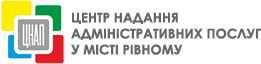 ЗАТВЕРДЖЕНОНаказ Міністерства юстиціїУкраїни22.06.2018 року № 1952/5ІНФОРМАЦІЙНА КАРТКА адміністративної послуги з державної реєстрації обтяжень речових правВідділ державної реєстрації речових прав на нерухоме майно Управління забезпечення надання адміністративних послуг Рівненської міської ради*Після запровадження сервісу.Інформація про суб’єкта надання адміністративної послуги Інформація про суб’єкта надання адміністративної послуги Інформація про суб’єкта надання адміністративної послуги Інформація про суб’єкта надання адміністративної послуги 1Місцезнаходження Місцезнаходження 33028, м. Рівне, Майдан Просвіти, 22Інформація щодо режиму роботи Інформація щодо режиму роботи понеділок, середа, четвер – з 09:00 до 18:00;вівторок – з 09:00 до 20:00п’ятниця, субота – з 09:00 до 16:00Без обідньої перерви3Телефон/факс (довідки), адреса електронної пошти та веб-сайт Телефон/факс (довідки), адреса електронної пошти та веб-сайт тел. (0362) 43-00-43E-mail відділу: cnaprve@gmail.comE-mail управління: cnap.rivne@ukr.netВеб-сайт: cnaprv.gov.uaНормативні акти, якими регламентується надання адміністративної послугиНормативні акти, якими регламентується надання адміністративної послугиНормативні акти, якими регламентується надання адміністративної послугиНормативні акти, якими регламентується надання адміністративної послуги4Закони УкраїниЗакони УкраїниЗакон України “Про державну реєстрацію речових прав на нерухоме майно та їх обтяжень” від 01.07.2004 року             № 1952-ІV;  підпункт 8 пункту «б» частини 1 статті 38 Закону України “Про місцеве самоврядування в Україні”.5Акти Кабінету МіністрівАкти Кабінету МіністрівПорядок державної реєстрації речових прав на нерухоме та їх обтяжень, затверджений постановою Кабінету Міністрів України від 25.12.2015 року № 1127; Порядок ведення Державного реєстру речових прав на нерухоме майно, затверджений постановою  Кабінету Міністрів України від 26.10.2011 року № 1141.6Акти центральних органів виконавчої владиАкти центральних органів виконавчої владиНаказ Міністерства юстиції України від 21 листопада 2016 року № 3276/5 «Про затвердження Вимог до оформлення заяв та рішень у сфері державної реєстрації речових прав на нерухоме майно та їх обтяжень» зареєстрований у Міністерстві юстиції України 21 листопада 2016 року за № 1504/29634;Наказ Міністерства юстиції України від 28 березня 2016 року № 898/5 « Про затвердження врегулювання відносин, пов’язаних з державною реєстрацією речових прав на нерухоме майно, що розташоване на тимчасовій окупованій території України», зареєстрований у Міністерстві юстиції України 29 березня 2016 року за № 468/28598Умови отримання адміністративної послугиУмови отримання адміністративної послугиУмови отримання адміністративної послугиУмови отримання адміністративної послуги7Підстава для отриманняадміністративної послугиЗаява заявника до суб’єкта державної реєстрації прав,державного реєстратора прав на нерухоме майно, визначених Законом України «Про державну реєстрацію речових прав на нерухоме майно та їх обтяжень», фронт-офісуЗаява заявника до суб’єкта державної реєстрації прав,державного реєстратора прав на нерухоме майно, визначених Законом України «Про державну реєстрацію речових прав на нерухоме майно та їх обтяжень», фронт-офісу8Вичерпний перелікдокументів, необхідних дляотримання адміністративноїпослуги1. Для державної реєстрації обтяження речового права нанерухоме майно подаються:заява про державну реєстрацію обтяження речового правана нерухоме майно.Під час формування та реєстрації заяви державний реєстратор встановлює особу заявника.Встановлення особи здійснюється за паспортом громадянина України або за іншим документом, що посвідчує особу та підтверджує громадянство України, передбаченим Законом України «Про Єдиний державний демографічний реєстр та документи, що підтверджують громадянство України, посвідчують особу чи її спеціальний статус».Особа іноземця та особа без громадянства встановлюються за паспортним документом іноземця.У разі подання заяви уповноваженою на те особою державний реєстратор, уповноважена особа перевіряє обсяг повноважень такої особи на підставі документа, що підтверджує її повноваження діяти від імені іншої особи.Обсяг повноважень особи, уповноваженої діяти від іменіюридичної особи, перевіряється на підставі відомостей, якімістяться в Єдиному державному реєстрі юридичних осіб,фізичних осіб – підприємців та громадських формувань, задопомогою порталу електронних сервісів;документ, що підтверджує сплату адміністративного зборуабо документ, що підтверджує право на звільнення від сплати адміністративного збору за державну реєстрацію прав (для осіб, визначених статтею 34 Закону України «Про державну реєстрацію речових прав на нерухоме майно та їх обтяжень»);документи, необхідні для відповідної реєстрації, передбачені статтею 27 Закону України «Про державну реєстрацію речових прав на нерухоме майно та їх обтяжень» та Порядком державної реєстрації речових прав на нерухоме майно та їх обтяжень, затвердженого постановою Кабінету Міністрів України від 25 грудня 2015 року № 1127 «Про державну реєстрацію речових прав на нерухоме майно та їх обтяжень» (зі змінами).У випадках, передбачених Законом України «Про державнуреєстрацію речових прав на нерухоме майно та їх обтяжень», Порядком державної реєстрації прав на нерухоме майно та їх обтяжень, затвердженим постановою Кабінету Міністрів України від 25 грудня 2015 року № 1127, додатково подаються інші документи1. Для державної реєстрації обтяження речового права нанерухоме майно подаються:заява про державну реєстрацію обтяження речового правана нерухоме майно.Під час формування та реєстрації заяви державний реєстратор встановлює особу заявника.Встановлення особи здійснюється за паспортом громадянина України або за іншим документом, що посвідчує особу та підтверджує громадянство України, передбаченим Законом України «Про Єдиний державний демографічний реєстр та документи, що підтверджують громадянство України, посвідчують особу чи її спеціальний статус».Особа іноземця та особа без громадянства встановлюються за паспортним документом іноземця.У разі подання заяви уповноваженою на те особою державний реєстратор, уповноважена особа перевіряє обсяг повноважень такої особи на підставі документа, що підтверджує її повноваження діяти від імені іншої особи.Обсяг повноважень особи, уповноваженої діяти від іменіюридичної особи, перевіряється на підставі відомостей, якімістяться в Єдиному державному реєстрі юридичних осіб,фізичних осіб – підприємців та громадських формувань, задопомогою порталу електронних сервісів;документ, що підтверджує сплату адміністративного зборуабо документ, що підтверджує право на звільнення від сплати адміністративного збору за державну реєстрацію прав (для осіб, визначених статтею 34 Закону України «Про державну реєстрацію речових прав на нерухоме майно та їх обтяжень»);документи, необхідні для відповідної реєстрації, передбачені статтею 27 Закону України «Про державну реєстрацію речових прав на нерухоме майно та їх обтяжень» та Порядком державної реєстрації речових прав на нерухоме майно та їх обтяжень, затвердженого постановою Кабінету Міністрів України від 25 грудня 2015 року № 1127 «Про державну реєстрацію речових прав на нерухоме майно та їх обтяжень» (зі змінами).У випадках, передбачених Законом України «Про державнуреєстрацію речових прав на нерухоме майно та їх обтяжень», Порядком державної реєстрації прав на нерухоме майно та їх обтяжень, затвердженим постановою Кабінету Міністрів України від 25 грудня 2015 року № 1127, додатково подаються інші документи9Спосіб подання документів,необхідних для отриманняадміністративної послуги1. У паперовій формі документи подаються заявникомособисто або уповноваженою ним особою.2. В електронній формі документи подаються через порталелектронних сервісів у разі:державної реєстрації обтяження — за заявою органудержавної влади, його посадової особи, якими встановлено,змінено або припинено обтяження1. У паперовій формі документи подаються заявникомособисто або уповноваженою ним особою.2. В електронній формі документи подаються через порталелектронних сервісів у разі:державної реєстрації обтяження — за заявою органудержавної влади, його посадової особи, якими встановлено,змінено або припинено обтяження10Платність (безоплатність)надання адміністративноїпослугиАдміністративна послуга надається платно, крім випадків,визначених Законом України «Про державну реєстрацію речових прав на нерухоме майно та їх обтяжень».Адміністративна послуга надається платно, крім випадків,визначених Законом України «Про державну реєстрацію речових прав на нерухоме майно та їх обтяжень».11Строк наданняадміністративної послугиДержавна реєстрація обтяжень, іпотек речових правпроводиться у строк, що не перевищує двох робочих днів здня реєстрації відповідної заяви в Державному реєстрі правДержавна реєстрація обтяжень, іпотек речових правпроводиться у строк, що не перевищує двох робочих днів здня реєстрації відповідної заяви в Державному реєстрі прав12Перелік підстав длязупинення розглядудокументів, поданих для державної реєстрації1) подання документів для державної реєстрації обтяженняречового права на нерухоме майно не в повному обсязі,передбаченому законодавством; 2) неподання заявником чи неотримання державним реєстратором у порядку, визначеному у пункті 3 частинитретьої статті 10 Закону України «Про державну реєстрацію речових прав на нерухоме майно», інформації про зареєстровані до 01 січня 2013 року речові права на відповідне нерухоме майно, якщо наявність такої інформації є необхідною для державної реєстрації обтяження;3) направлення запиту до суду про отримання копії рішення суду1) подання документів для державної реєстрації обтяженняречового права на нерухоме майно не в повному обсязі,передбаченому законодавством; 2) неподання заявником чи неотримання державним реєстратором у порядку, визначеному у пункті 3 частинитретьої статті 10 Закону України «Про державну реєстрацію речових прав на нерухоме майно», інформації про зареєстровані до 01 січня 2013 року речові права на відповідне нерухоме майно, якщо наявність такої інформації є необхідною для державної реєстрації обтяження;3) направлення запиту до суду про отримання копії рішення суду13Перелік підстав для відмовиу державній реєстрації1) заявлене обтяження не підлягає державній реєстраціївідповідно до Закону України «Про державну реєстраціюречових прав на нерухоме майно»;2) заява про державну реєстрацію обтяження речовогоправа на нерухоме майно подана неналежною особою;3) подані документи не відповідають вимогам, встановленим цим Законом;4) подані документи не дають змоги встановити набуття,зміну або припинення обтяження речового права на нерухоме майно;5) наявні суперечності між заявленими та вжезареєстрованими обтяженнями речових прав на нерухомемайно;6) наявні зареєстровані обтяження речових прав нанерухоме майно;7) заява про державну реєстрацію обтяжень щодопопереднього правонабувача подана після державноїреєстрації права власності на таке майно за новимправонабувачем;8) після завершення строку, встановленого частиноютретьою статті 23 Закону України «Про державну реєстрацію речових прав на нерухоме майно та їх обтяжень», не усунені обставини, що були підставою для прийняття рішення про зупинення розгляду заяви про державну реєстрацію обтяжень;9) заява про державну реєстрацію обтяжень речових правна нерухоме майно під час вчинення нотаріальної дії знерухомим майном, об’єктом незавершеного будівництваподана не до нотаріуса, який вчинив таку дію;10) заява про державну реєстрацію обтяжень речових правна нерухоме майно в електронній формі подана особою, яказгідно із законодавством не має повноважень подавати заяви в електронній формі;11) заявником подано ті самі документи, на підставі якихобтяження вже зареєстровано у Державному реєстрі прав;12) надходження відповідно до Порядку державної реєстрації речових прав на нерухоме майно та їх обтяжень,затвердженого постановою Кабінету Міністрів Українивід 25 грудня 2015 року «Про державну реєстрацію речовихправ на нерухоме майно та їх обтяжень» (зі змінами),відомостей з Державного земельного кадастру про відсутність в останньому відомостей про земельну ділянку.Рішення про відмову у державній реєстрації обтяження повинно містити вичерпний перелік обставин, що стали підставою для його прийняття1) заявлене обтяження не підлягає державній реєстраціївідповідно до Закону України «Про державну реєстраціюречових прав на нерухоме майно»;2) заява про державну реєстрацію обтяження речовогоправа на нерухоме майно подана неналежною особою;3) подані документи не відповідають вимогам, встановленим цим Законом;4) подані документи не дають змоги встановити набуття,зміну або припинення обтяження речового права на нерухоме майно;5) наявні суперечності між заявленими та вжезареєстрованими обтяженнями речових прав на нерухомемайно;6) наявні зареєстровані обтяження речових прав нанерухоме майно;7) заява про державну реєстрацію обтяжень щодопопереднього правонабувача подана після державноїреєстрації права власності на таке майно за новимправонабувачем;8) після завершення строку, встановленого частиноютретьою статті 23 Закону України «Про державну реєстрацію речових прав на нерухоме майно та їх обтяжень», не усунені обставини, що були підставою для прийняття рішення про зупинення розгляду заяви про державну реєстрацію обтяжень;9) заява про державну реєстрацію обтяжень речових правна нерухоме майно під час вчинення нотаріальної дії знерухомим майном, об’єктом незавершеного будівництваподана не до нотаріуса, який вчинив таку дію;10) заява про державну реєстрацію обтяжень речових правна нерухоме майно в електронній формі подана особою, яказгідно із законодавством не має повноважень подавати заяви в електронній формі;11) заявником подано ті самі документи, на підставі якихобтяження вже зареєстровано у Державному реєстрі прав;12) надходження відповідно до Порядку державної реєстрації речових прав на нерухоме майно та їх обтяжень,затвердженого постановою Кабінету Міністрів Українивід 25 грудня 2015 року «Про державну реєстрацію речовихправ на нерухоме майно та їх обтяжень» (зі змінами),відомостей з Державного земельного кадастру про відсутність в останньому відомостей про земельну ділянку.Рішення про відмову у державній реєстрації обтяження повинно містити вичерпний перелік обставин, що стали підставою для його прийняття14Результат наданняадміністративної послугиВнесення відповідного запису до Державного реєструречових прав на нерухоме майно та отримання витягу зДержавного реєстру речових прав на нерухоме майно пропроведену державну реєстрацію обтяження речового права в паперовій формі (за бажанням заявника);рішення про відмову у державній реєстрації обтяженняречового права на нерухоме майноВнесення відповідного запису до Державного реєструречових прав на нерухоме майно та отримання витягу зДержавного реєстру речових прав на нерухоме майно пропроведену державну реєстрацію обтяження речового права в паперовій формі (за бажанням заявника);рішення про відмову у державній реєстрації обтяженняречового права на нерухоме майно15Способи отримання відповіді (результату)Результати надання адміністративної послуги у сфері державної реєстрації оприлюднюються на веб-порталі Мін’юсту для доступу до неї заявника з метою її перегляду*.Витяг з Державного реєстру речових прав на нерухоме майно за бажанням заявника може бути отриманий у паперовій формі.Рішення про відмову у проведенні державної реєстраціїобтяжень речових прав та їх обтяжень за бажанням заявника може бути отримане у паперовій форміРезультати надання адміністративної послуги у сфері державної реєстрації оприлюднюються на веб-порталі Мін’юсту для доступу до неї заявника з метою її перегляду*.Витяг з Державного реєстру речових прав на нерухоме майно за бажанням заявника може бути отриманий у паперовій формі.Рішення про відмову у проведенні державної реєстраціїобтяжень речових прав та їх обтяжень за бажанням заявника може бути отримане у паперовій формі